«МУНИЦИПАЛЬНОЕ ОБЩЕОБРАЗОВАТЕЛЬНОЕ УЧРЕЖДЕНИЕ ГОРОДА ДУБНЫ МОСКОВСКОЙ ОБЛАСТИ «ЛИЦЕЙ № 6 ИМЕНИ АКАДЕМИКА Г.Н. ФЛЁРОВА»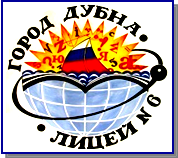  Конспект урока по теме « Оздоровительная гимнастика. Круговая тренировка».Автор урока: Матлахова Ирина Владиславовна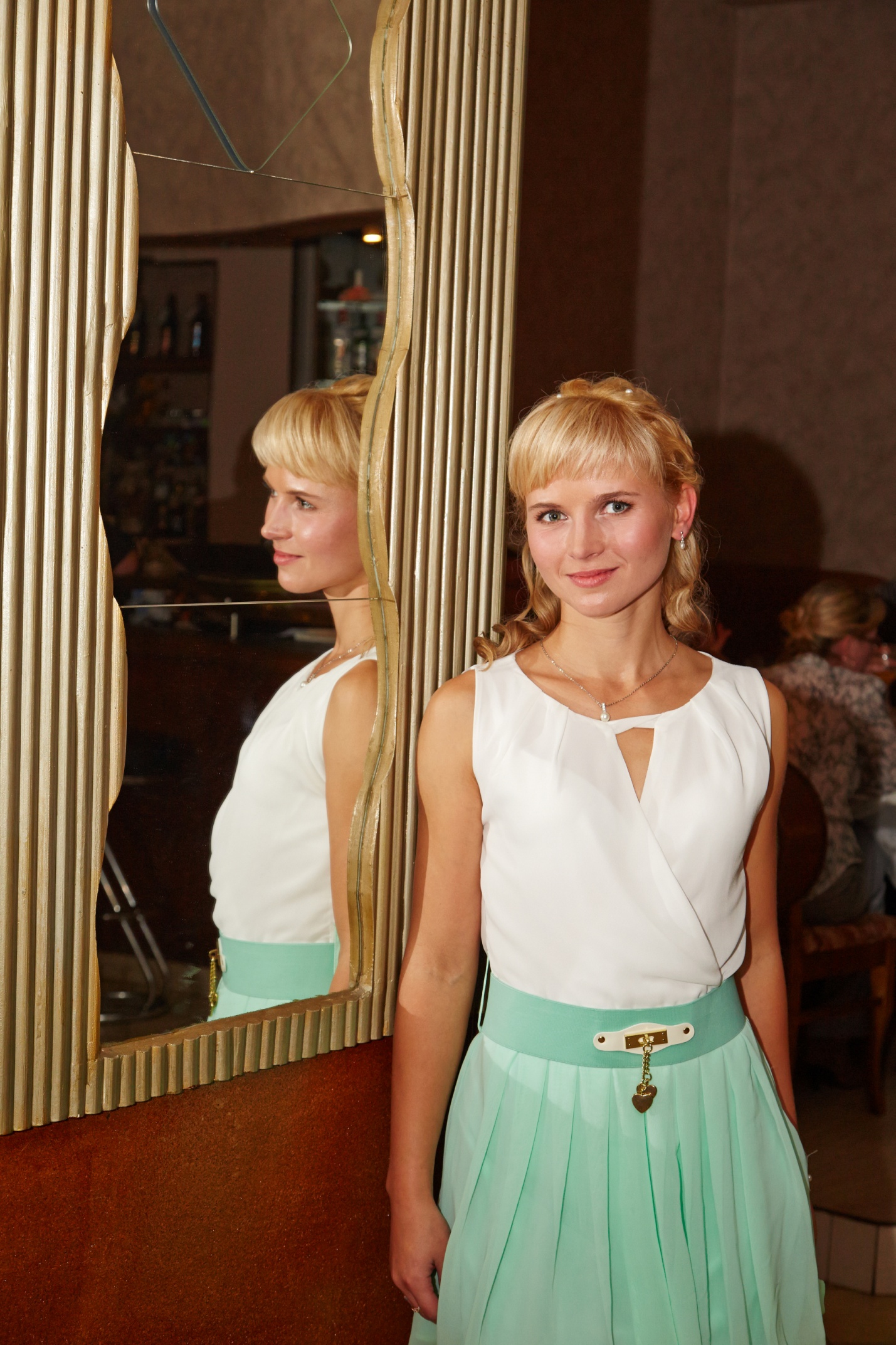 Тип урока: комбинированный  Вид: УрокМетод проведения: фронтальный, круговой тренировки, групповой, индивидуальный.Цель урока:1. Установить влияние занятий фитнесом на развитие двигательных способностей                    учащихся.2. Развивать основные физические качества посредством функциональной - круговой тренировки.Задачи урока:1.Развитие основных физических качеств посредством функциональной – круговой тренировки.2. Повышение уровня работоспособности организма учащихся и координации движений на основе аэробики.3. Содействие укреплению здоровья,  развитию координационных способностей, терпеливости, целеустремленности, коммуникативных качеств.Место проведения:  МБОУ «.№ 8», спортивный зал.Инвентарь и оборудование: мультимедийное оборудование, музыкальный центр, гимнастические коврики, скамейка, гимнастический эспандер, фитболы, степы.Техника безопасности на данном уроке:Требования безопасности перед началом занятий.- Надеть спортивный костюм и спортивную обувь с не скользкой подошвой и без платформы;- Проверить надежность и исправность подсобного инвентаря;- Провести разминку.Требование безопасности во время занятий.- При выполнении разминки выполнять ее правильно;- Во избежание столкновений выполнять интервал, дистанцию;Требования безопасности в аварийных ситуациях.- При плохом самочувствии прекратить занятия и сообщить об этом тренеру – учителю;- При получении травмы учащимся немедленно оказать первую помощь,          сообщить  администрации и родителям, при необходимости доставить пострадавшего в ближайшую больницу или вызвать скорую помощь.Требования безопасности по окончании занятий.Убрать инвентарь в места его хранения;Снять спортивный костюм, обувь;Частные задачиУчебный материалДозирование нагрузкиДозирование нагрузкиОрганизационно-методические указания                    ПОДГОТОВИТЕЛЬНАЯ ЧАСТЬ УРОКА: 10 мин.                    ПОДГОТОВИТЕЛЬНАЯ ЧАСТЬ УРОКА: 10 мин.                    ПОДГОТОВИТЕЛЬНАЯ ЧАСТЬ УРОКА: 10 мин.                    ПОДГОТОВИТЕЛЬНАЯ ЧАСТЬ УРОКА: 10 мин.                    ПОДГОТОВИТЕЛЬНАЯ ЧАСТЬ УРОКА: 10 мин.Организовать детей к уроку1.Построение, приветствие, рапорт физорга.2.Сообщение задач урока.3.Требования техники безопасности при работе со спортивом оборудованием.4.Психологический настрой учащихся на урок.20сек.20 сек.20 сек.20 сек.Обратить внимание на форму.Следить за дисциплиной.Без разрешения учителя задания не выполнять. Приободрить: «Сегодня на уроке вы   будете учиться оздоровительным направлением, все вы справитесь с упражнениями и получите удовольствие от работы на уроке!».Обратить внимание на форму.Следить за дисциплиной.Без разрешения учителя задания не выполнять. Приободрить: «Сегодня на уроке вы   будете учиться оздоровительным направлением, все вы справитесь с упражнениями и получите удовольствие от работы на уроке!».Подготовить голеностопные суставы, кисти рук к работе в основной части урокаПодготовить организм детейк работе в основной части урока.Развивать и укреплять сердечно –сосудистую систему,мышцы рук, ног, спины.Ходьба1.На носках, растирать ладони, волна рук в стороны.2.На пятках, движение кисти:  вверх - вниз.3.На внешней стороне стопы, описать кистью в воздухе «восьмёрку».4.И.п – основная стойка.1)Руки вперёд скрестно2)Руки к плечам3)Левую вверх, правую согнуть4)Руки в стороны5)Ладони вверх6)Ладони вниз7)Опустить правую руку вниз8)Левую вниз.5. В полуприседе, руки описывают волнообразные движения.6.В приседе спиной7. Перестроение « Уступом»для кардионагрузки7. Прыжковые упражнения.Прыжки вверхПрыжки ноги врозьИз стороны в сторонуПрыжки вокруг себя по четвертямНа одной ногеС высоким подниманием бедраС перескоком с одной ноги на другую.Общеразвивающие упражнения1. И.П.-стойка ноги врозь. Круговые вращения назад, рывки руками 2.И.П.- стойка ноги врозь. Повороты туловища, левую в сторону, правую вверх.Ноги пружинят.3. И.П.- стойка ноги врозь, Наклоны в строну. Руку вверх.4. И.П. – о.с.Махи ногами из приседа5. И.П. – о.с. Выпады внизОСНОВНАЯ ЧАСТЬ УРОКА: 30 мин.1. Перестроение для  круговой тренировки.Круговая тренировка2. Работа по станциям.1 станция:- Отжимание в упоре лёжа от скамейки.2 станция: И.п - Лёжа на спине, сгибать и удерживать фитбол.3 станция: -Прыжки на степ платформу.4 станция:- Подтягивание гимнастического жгута5 станция:- И.п - Лёжа на спине, одновременное поднимание рук и ног.    ( книжечка)6 станция:-Приседание с набивными мячами.Выполняем 2 круга.4. Построение в одну шеренгу.5. Перестроение  « Уступом»4.Аэробика 6. Разучить отдельные шаги под музыкальное сопровождение- Степ тайч- Двойной шаг- Вистеп- Марш на месте- Марш вперёд- Поворот налево и направо-Марш назад- Скрестный шаг- Квадрат степ тайч7. Соединить все элементы аэробики.8.Построение в 4 колоны5. Игра на координацию.1- Руки на плечи в сторону в шеренге2- На плечи в колонне3- На головы в шеренге4- Скрестно в колоннеЗАКЛЮЧИТЕЛЬНАЯЧАСТЬ УРОКА: 5 мин.Комплекс упражнений йоги- Поза треугольника- Поза солнцу- Поза кобрыПодведение итогов урока.3.  Организованный уход из зала в класс3 мин1 мин.4 мин.2 мин4 раза4 раза4 раза4 раза4 раза30 сек.30 сек.30 сек.30 сек30 сек.30сек.30 сек.1 мин..2 мин.3 мин.-Во время движения учащихся по кругу, учитель движется чуть впереди колонны, показывая упражнения.  -Выполнение следующего упражнения – по команде - голосом. -Соблюдать дистанцию. -Выполнять с максимально возможной амплитудой. -Следить за осанкой. -Следить за работой рук, дыхание не задерживать-Натягивать руки-Спина прямая, руки работают плавно-Спина прямая, руки на коленях«На 9–6–3 на месте – рассчитайсь!».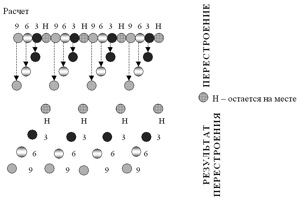 «По расчету шагом – марш!», -Дыхание не задерживать-Стараться мягко приземлятся на стопы.-Следить за осанкой. -Следить за работой рук и ног, дыхание не задерживать-Руки не сгибать, отводить руки назад максимально.-Вперёд не наклоняться. Руки прямые.-Ноги не сгибать, наклон ниже.-Ноги прямые, носочки вытягивать, спина прямая.-Выпады ниже.-Следить за дистанцией, не сталкиваться при смены станции.- В одну колонну.- По цветам. Странам. Видам спорта-Опускатся ниже, пальцы смотрят на пятки.-Не задерживать дыхание-Следить за спиной, пятки не свисают со степа.-Не отпускать жгут во время упражнения.-Ноги и руки прямые.- Полный присед, ноги на ширине плеч, мячик за головой. «На 9–6–3 на месте – рассчитайсь!».«По расчету шагом – марш!», -Слушать музыку, не сбиваться с ритма.-Следить за движениями на мониторе мультимедии-Спина прямая- Следить за дисциплиной.-Движения выполнять плавно-Ноги не сгибать, наклон нижеСпина прямая-Шею вытягиваем вверх- Из вырезанных букв составить цитату о спорте!!!- Отметить активность детей, старание, большое желание научиться выполнять упражнения красиво, правильно.-Во время движения учащихся по кругу, учитель движется чуть впереди колонны, показывая упражнения.  -Выполнение следующего упражнения – по команде - голосом. -Соблюдать дистанцию. -Выполнять с максимально возможной амплитудой. -Следить за осанкой. -Следить за работой рук, дыхание не задерживать-Натягивать руки-Спина прямая, руки работают плавно-Спина прямая, руки на коленях«На 9–6–3 на месте – рассчитайсь!».«По расчету шагом – марш!», -Дыхание не задерживать-Стараться мягко приземлятся на стопы.-Следить за осанкой. -Следить за работой рук и ног, дыхание не задерживать-Руки не сгибать, отводить руки назад максимально.-Вперёд не наклоняться. Руки прямые.-Ноги не сгибать, наклон ниже.-Ноги прямые, носочки вытягивать, спина прямая.-Выпады ниже.-Следить за дистанцией, не сталкиваться при смены станции.- В одну колонну.- По цветам. Странам. Видам спорта-Опускатся ниже, пальцы смотрят на пятки.-Не задерживать дыхание-Следить за спиной, пятки не свисают со степа.-Не отпускать жгут во время упражнения.-Ноги и руки прямые.- Полный присед, ноги на ширине плеч, мячик за головой. «На 9–6–3 на месте – рассчитайсь!».«По расчету шагом – марш!», -Слушать музыку, не сбиваться с ритма.-Следить за движениями на мониторе мультимедии-Спина прямая- Следить за дисциплиной.-Движения выполнять плавно-Ноги не сгибать, наклон нижеСпина прямая-Шею вытягиваем вверх- Из вырезанных букв составить цитату о спорте!!!- Отметить активность детей, старание, большое желание научиться выполнять упражнения красиво, правильно.